May 2013Dear CTSD Staff Member, We wanted to take this opportunity to say thanks for all you do. As we celebrate our 15 year anniversary as a foundation, we wanted to reconnect and reiterate our pledge to you. We are here to support your innovative ideas and to raise the level of academic success and opportunity throughout our district for all of our students. Through the support of our contributors, we have been able to fund over 12 new grant requests this year. These accomplishments include:In addition, we will be fulfilling the commitment made last year to fund the “Farm to Fitness” exercise and science trail at RVS. You can learn more about us and our grant submission process by visiting us at: www.clintontownshipfoundation.orgWe hope that you will thoughtfully consider joining many of your fellow staff members and invest with us via a payroll deduction (tax-deductible), by attending our fundraisers and/or by submitting new grant requests.  We need the collective support of our staff, trustees, local business and parents to continue our good work and truly make a difference! We thank-you in advance. In particular, we’d like to thank Dr. Clark, Renee Sielaff and our principals for their on-going support this past year. Appreciatively, The CTFEE trustee board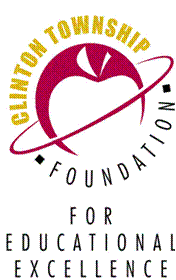 The Clinton Township Foundation for Educational Excellence
        P.O. Box 183
      Annandale, NJ 08801clintontownshipfoundation.org.
SRS:Doceri FundingPuzzle Piece MuralPMG:Digital KeyboardSwamp ReturnsWe do RoboticsLenape LifewaysPublishing CenterRVS:Reading RaceTrail ArtQuiz Bowl Buzzer SystemCTMS:Enhancing Digital ResourcesQuiz Bowl Buzzer SystemCharacter Counts